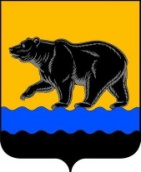 АДМИНИСТРАЦИЯ ГОРОДА НЕФТЕЮГАНСКАПОСТАНОВЛЕНИЕ05.07.2021											№ 104-нпг.НефтеюганскО внесении изменений в постановление администрации города   Нефтеюганска от 14.01.2016 № 10-нп «Об утверждении административного регламента предоставления муниципальной услуги «Предоставление информации об образовательных программах и учебных планах, рабочих программах учебных курсов, предметов, дисциплин (модулей), годовых календарных учебных графиках»В соответствии с Федеральными законами от 27.07.2010 № 210-ФЗ                       «Об организации предоставления государственных и муниципальных услуг»,     от 30.12.2020 № 509-ФЗ «О внесении изменений в отдельные законодательные акты  Российской Федерации», постановлениями администрации города Нефтеюганска от 05.09.2013 № 88-нп «О разработке и утверждении административных  регламентов предоставления муниципальных услуг», от  08.05.2019 № 86-нп «Об утверждении реестра муниципальных услуг  муниципального образования город Нефтеюганск», в целях приведения муниципального правового акта в соответствие с законодательством Российской Федерации администрация города Нефтеюганска постановляет:1.Внести изменения в постановление администрации города Нефтеюганска от 14.01.2016 № 10-нп «Об утверждении административного регламента предоставления муниципальной услуги «Предоставление информации об образовательных программах и учебных планах, рабочих программах учебных курсов, предметов, дисциплин (модулей), годовых календарных учебных графиках» (с изменениями, внесёнными постановлениями администрации города от 16.05.2016 № 65-нп, от 13.11.2019 № 185-нп), а именно: в приложении к постановлению: 1.1.Подпункт 2.6.9 раздела 2 изложить в следующей редакции: «2.6.9.В соответствии с требованиями статьи 7 Федерального закона            № 210-ФЗ запрещается требовать от заявителя:представления документов и информации или осуществления действий, представление или осуществление которых не предусмотрено нормативными правовыми актами, регулирующими отношения, возникающие в связи с предоставлением муниципальной услуги;представления документов и информации, в том числе подтверждающих внесение заявителем платы за предоставление муниципальной услуги, которые находятся в распоряжении органов, предоставляющих  муниципальные услуги, иных государственных органов, органов местного самоуправления либо подведомственных государственным органам или органам местного самоуправления организаций, участвующих в предоставлении предусмотренных частью 1 статьи 1 Федерального закона № 210-ФЗ  муниципальных услуг, в соответствии с нормативными правовыми актами Российской Федерации, нормативными правовыми актами Ханты-Мансийского автономного округа – Югры, муниципальными правовыми актами, за исключением документов, включенных в определенный частью 6 статьи 7 Федерального закона № 210-ФЗ перечень документов. Заявитель вправе представить указанные документы и информацию по собственной инициативе по месту предоставления   муниципальной услуги;представления документов и информации, отсутствие и (или) недостоверность которых не указывались при первоначальном отказе в приеме документов, необходимых для предоставления муниципальной услуги, либо в предоставлении муниципальной услуги, за исключением следующих случаев:изменения требований нормативных правовых актов, касающихся предоставления муниципальной услуги, после первоначальной подачи заявления о предоставлении муниципальной услуги;наличия ошибок в заявлении о предоставлении муниципальной услуги и документах, поданных заявителем после первоначального отказа в приеме документов, необходимых для предоставления муниципальной услуги, либо в предоставлении муниципальной услуги и не включенных в представленный ранее комплект документов;истечения срока действия документов или изменения информации после первоначального отказа в приеме документов, необходимых для предоставления муниципальной услуги, либо в предоставлении муниципальной услуги;выявления документально подтвержденного факта (признаков) ошибочного или противоправного действия (бездействия) должностного лица  образовательной организации, предоставляющей муниципальную услугу,  муниципального служащего Департамента при первоначальном отказе в приеме документов, необходимых для предоставления муниципальной услуги, либо в предоставлении муниципальной услуги, о чем в письменном виде за подписью руководителя образовательной организации, предоставляющей муниципальную услугу, руководителя Департамента либо руководителя МФЦ при первоначальном отказе в приеме документов, необходимых для предоставления муниципальной услуги, уведомляется заявитель, а также приносятся извинения за доставленные неудобства;предоставления на бумажном носителе документов и информации, электронные образы которых ранее были заверены в соответствии  с пунктом 7.2 части 1 статьи 16 Федерального закона № 210-ФЗ, за исключением случаев, если нанесение отметок на такие документы либо их изъятие является необходимым условием предоставления государственной или муниципальной услуги, и иных случаев, установленных федеральными законами.».1.2.Приложение 1 к административному регламенту предоставления   муниципальной услуги «Предоставление информации об образовательных программах и учебных планах, рабочих программах учебных курсов, предметов, дисциплин (модулей), годовых календарных учебных графиках» изложить  согласно  приложению  к  настоящему  постановлению.  2.Обнародовать (опубликовать) постановление в газете «Здравствуйте,  нефтеюганцы!».  3.Департаменту по делам администрации города (Прокопович П.А.) разместить постановление на официальном сайте органов местного самоуправления города Нефтеюганска в сети Интернет.  4.Постановление вступает в силу после его официального опубликования.Глава города Нефтеюганска 	                                                            С.Ю.Дегтярев                         Приложение                         к постановлению                         администрации города                         от 05.07.2021 №104-нпПриложение 1к административному регламенту предоставлениямуниципальной услуги «Предоставление информацииоб образовательных программах и учебных планах,рабочих программах учебных курсов, предметов,дисциплин (модулей), календарных учебных графиках»Муниципальные образовательные организации, предоставляющие муниципальную услугу№п/пНаименованиеМестонахождениеГрафик работыСправочные телефоныАдреса электронной почты1234561.Муниципальное бюджетное общеобразовательное учреждение «Средняя общеобразовательная школа № 1»628309, Российская Федерация, Ханты-Мансийский автономный округ - Югра, город Нефтеюганск, 1 микрорайон, здание № 28Понедельник - суббота с 8.00 до 20.00 часовВыходной день - воскресенье8(3463)233868sosh1_ugansk@mail.ru2.Муниципальное бюджетное общеобразовательное учреждение «Средняя общеобразовательная школа № 2 имени Исаевой Антонины Ивановны»628301, Российская Федерация, Ханты-Мансийский автономный округ - Югра, город Нефтеюганск,5 микрорайон, здание № 66Понедельник - пятница с 8.00 до 20.00 часов,суббота с 8.00 до 16.00 часовВыходной день - воскресенье8(3463)221645sosh2_ugansk@mail.ru3.Муниципальное бюджетное общеобразовательное учреждение «Средняя общеобразовательная школа № 3 имени Ивасенко Анатолия  Антоновича»628303, Российская Федерация, Ханты-Мансийский автономный округ - Югра,  город Нефтеюганск, 9 микрорайон, здание № 35Понедельник - пятница с 07.30 до 16.00 часов, суббота - с 8.30 до 11.00 часовВыходной день - воскресенье8(3463)221669sosh3_ugansk@mail.ru4.Муниципальное бюджетное общеобразовательное учреждение «Средняя общеобразовательная кадетская школа № 4»628307, Российская Федерация, Ханты-Мансийский автономный округ - Югра, город Нефтеюганск, 7 микрорайон, здание № 31Понедельник - пятница с 7.00 до 20.00 часов, суббота - с 8.00 до 19.00 часов,Выходной день - воскресенье8(3463)270698sosh4_ugansk@mail.ru5.Муниципальное бюджетное общеобразовательное учреждение «Средняяобщеобразовательная школа № 5«Многопрофильная»628309, Российская Федерация, Ханты-Мансийский автономный округ - Югра, город Нефтеюганск, 2 микрорайон, здание      № 29 (первая часть)Понедельник-суббота  - с 8.00 до 20.00 часовВыходной день - воскресенье8(3463)225002sosh5_ugansk@mail.ru6.Муниципальное бюджетное общеобразовательное учреждение «Средняя общеобразовательная школа № 6»628307, Российская Федерация, Ханты-Мансийский автономный округ - Югра, город Нефтеюганск, 8 микрорайон, здание      № 28Понедельник-пятница с 8.00 до 19.00 часов,суббота - с 8.00 до 16.00 часовВыходной день - воскресенье8(3463)272517sosh6_ugansk@mail.ru          7.Муниципальное бюджетное общеобразовательное учреждение «Средняя общеобразовательная школа № 7»628305, Российская Федерация, Ханты-Мансийский автономный округ - Югра, город Нефтеюганск, 11 микрорайон, здание      № 61Понедельник-пятница с 8.00 до 19.00 часов,суббота - с 8.00 до 16.00 часовВыходной день - воскресенье8(3463)234634sosh7_ugansk@mail.ru          8.Муниципальное бюджетное общеобразовательное учреждение «Средняя общеобразовательная школа № 8»628307, Российская ФедерацияХанты-Мансийский автономный округ - Югра, город Нефтеюганск, 8а микрорайон, здание       № 17Понедельник - пятница с 8.00 до 20.00 часовВыходные дни - суббота, воскресенье8(3463)252811sosh-8_ugansk@mail.ru    9.Муниципальное бюджетное общеобразовательное учреждение «Средняя общеобразовательная школа № 9»628310, Российская Федерация,Ханты-Мансийский автономный округ - Югра, город Нефтеюганск, 12 микрорайон, здание       № 60, первая часть Понедельник - пятница с 8.00 до 19.00 часов, суббота - с 8.00 до 15.00 часовВыходной день - воскресенье8(3463)254098sosh9_ugansk@mail.ru        10.Муниципальное бюджетное образовательное учреждение «Средняя общеобразовательная школа с углубленным изучением отдельных предметов № 10»628311, Российская Федерация, Ханты-Мансийский автономный округ - Югра, город Нефтеюганск,13 микрорайон, здание       № 68 Понедельник- пятница с 8.00 до 20.00 часов,суббота с 8.00 до 16.00 часовВыходной день -воскресенье8(3463)252130sosh10ugansk@mail.ru        11.Муниципальное бюджетное общеобразовательное учреждение «Средняя общеобразовательная школа № 13»628311, Российская Федерация, Ханты-Мансийский автономный округ - Югра, город Нефтеюганск, 14 микрорайон, здание      № 20Понедельник - пятница с 8.00 до 20.00 часовВыходные дни - суббота, воскресенье8(3463)249960sosh13_ugansk@mail.ru        12.Муниципальное бюджетное общеобразовательное учреждение «Средняяобщеобразовательная школа № 14628305, Российская Федерация, Ханты-Мансийский автономный округ - Югра, город Нефтеюганск, 11 б микрорайон, ул. Центральная,18Понедельник - пятница с 8.15 до 17.00 часовВыходные дни  -суббота, воскресенье8(3463)233277sosh14_ugansk@mail.ru        13.Муниципальное бюджетное общеобразовательное учреждение «Лицей № 1»628310, Российская Федерация, Ханты-Мансийский автономный округ - Югра, город Нефтеюганск, 16а микрорайон, здание № 84 помещение № 1Понедельник - пятница с 8.00 до 18.00 часов, суббота - с 8.00 до 14.00 часовВыходной день - воскресенье8(3463)226046lizeum_ugansk@mail.ru        14.Муниципальное бюджетное общеобразовательное учреждение «Начальная школа № 15»628310, Российская Федерация, Ханты-Мансийский автономный округ - Югра, город Нефтеюганск, 16 а  микрорайон, здание № 65Понедельник - пятница с 8.00 до 17.00 часов, суббота - с 8.00 до 12.00 часовВыходной день - воскресенье8(3463)247636shs15_ugansk@mail.ru        15.Муниципальное бюджетное общеобразовательное учреждение «Школа  развития № 24»628311, Российская Федерация, Ханты-Мансийский автономный округ - Югра, город Нефтеюганск, 13 микрорайон, здание № 51Понедельник - суббота с 7.00 до 19.00 часов Выходной день - воскресенье8(3463)254464shs24_ugansk@mail.ru        16.Муниципальное бюджетное образовательное учреждение дополнительного образования «Центр дополнительного образования «Поиск»628310, Российская Федерация, Ханты-Мансийский автономный округ - Югра, город Нефтеюганск, 16а микрорайон, здание № 84, помещение № 2Понедельник - пятница с 7.00 до 19.00 часов суббота - с 8.00 до 16.00 часовВыходной день - воскресенье8(3463)236033poisk_ugansk@mail.ru         17.Муниципальное бюджетное учреждение дополнительного образования  «Дом детского творчества»628306, Российская Федерация, Ханты-Мансийский автономный округ - Югра, город Нефтеюганск, 14 микрорайон, здание № 20/1Понедельник-пятница 8.00 до 20.00 часов, суббота - с 8.00 до 16.00 часовВыходной день - воскресенье8(3463)254001ddt_ugansk@mail.ru 